                                                                                        ПРОЕКТ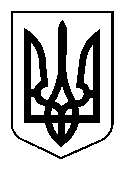    ПЕРЕЯСЛАВ-ХМЕЛЬНИЦЬКА МІСЬКА РАДАКиївської області               ВИКОНАВЧИЙ КОМІТЕТ   Р О З П О Р Я Д Ж Е Н Н Ям. Переяслав-ХмельницькийПро скликання чергової сорок п’ятої сесії шостого скликанняВідповідно до частини 4 статті 46, пункту 8 частини 4 статті 42 Закону України “Про місцеве самоврядування в Україні”:        І. Скликати  чергову сорок першу сесію Переяслав-Хмельницької міської ради шостого скликання 29 серпня 2013 року о 10.00 в залі засідань міської ради.        ІІ. На розгляд сесії міської ради  винести такі питання:          1. Про затвердження звіту виконання бюджету м. Переяслава - Хмельницького за І півріччя 2013 року. 2. Про внесення змін до рішення Переяслав-Хмельницької міської ради VІ скликання від 24.12.2012 №02-33-VІ “Про бюджет міста Переяслава-Хмельницького на 2013 рік ”.          3. Про присвоєння звання Почесного громадянина міста Переяслава-Хмельницького.4. Про положення «Про місцеві ініціативи».          5. Про затвердження Нової редакції Порядку управління об’єктами комунальної територіальної громади міста Переяслава-Хмельницького.          6. Про внесення змін до додатку 2 рішення міської ради від 29.11.2011 № 03-16-VI «Про встановлення туристичного збору у м. Переяславі-Хмельницькому».          7. Про дотримання у м. Переяславі-Хмельницькому Правил надання послуг з централізованого опалення, постачання холодної та гарячої води і водовідведення при встановленні у квартирах багатоквартирних будинків індивідуальних систем опалення.                   8. Про підготовку тепло-, газо-, електропостачальних підприємств та міського житлово-комунального господарства до роботи в осінньо-зимовий період 2013-2014 років.          9. Про звіт постійної комісії Переяслав-Хмельницької міської ради з питань комунальної власності.         10. Земельні питання.         11. Різне.         ІІІ. Організаційному відділу та відділу інформації виконкому міської ради порядок денний сесії оприлюднити на сайті міської ради, відповідно до Закону України «Про доступ до публічної інформації».Міський голова							                      О.Г.Шкіра